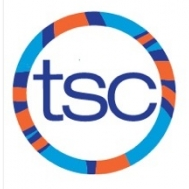 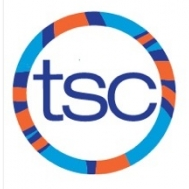 SUNDAYMONDAYTUESDAYWEDNESDAYTHURSDAYFRIDAYSATURDAY1Happy New Year! 27:00-9:00am UT 38:30-10:30am UT 5:00-7:00pm UT 46:00-8:00am UT3:30-5:30pm UT 53:00-6:00pm UT 65:30-7:30am UT4:00-7:00pm UT78:00-10:00am UT 10:30am-12:00pmKnox 89 6:00-7:30am UT (weights)5:00-7:00 pm UT105:00 -7:00pm UT115:30-7:30am UT (swim) 5:00-7:00pm UT12MAC Winter Invitational or4:00-6:00 pm UT13MAC Winter Invitational 14MAC Winter Invitational 15MAC Winter Invitational 16AM/PM OFF175:00 -7:00pm UT186:00-7:30am UT (weights)5:00-7:00pm UT 194:00-6:00 pm UT205:30-7:30 am UT5:00-7:00pm Riverdale 216:00-8:00am UT8:30-10:00am Knox TSC/UofT Winter Invite (LC PM)22235:30-7:30 am UT5:00-7:00 pm UT245:00 -7:00pm UT256:00-7:30am UT (weights)5:00-7:00pm UT 264:00-6:00 pm UT275:30-7:30 am UT5:00-7:00 pm UT288:00-10:00am UT 10:30am-12:00pmKnox 29305:30-7:30 am UT5:00-7:00 pm UT315:00 -7:00pm UT